Warszawa, 11 stycznia 2022 r.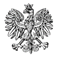 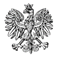 WBZK-IV.431.3.8.2021PanJan SankowskiKomendant Straży Miejskiej 
w Żyrardowie
WYSTĄPIENIE POKONTROLNE	           Na podstawie art. 9 ust. 2 i ust. 3 ustawy z dnia 29 sierpnia 1997 r. o strażach gminnych                (t.j. Dz. U. z 2021 r. poz. 1763) oraz § 5 rozporządzenia Ministra Spraw Wewnętrznych                            i Administracji z dnia 21 grudnia 2009 r. w sprawie trybu sprawowania nadzoru nad działalnością straży gminnych (miejskich) (Dz. U. Nr 220, poz. 1733, zm. Dz. U. z 2011 r. Nr. 76 poz. 415), działając z mojego upoważnienia funkcjonariusze Komendy Wojewódzkiej Policji zs. w Radomiu:podkom. Jacek Potocki, specjalista Wydziału Prewencji KWP zs. w Radomiu, upoważnienie Wojewody Mazowieckiego nr 115/WBZK/2021 z dnia 9 listopada 2021 roku,mł. asp. Anita Sambor, asystent Wydziału Prewencji KWP zs. w Radomiu, upoważnienie Wojewody Mazowieckiego nr 118/WBZK/2021 z dnia 9 listopada 2021 roku,przeprowadzili w dniu 29 listopada 2021 r. kontrolę okresową Straży Miejskiej w Żyrardowie, 
ul. 1-go Maja 50, 96-300 Żyrardów. Zakres kontroli obejmował:prawidłowość wykonywania i dokumentowania czynności wynikających z art. 12 ustawy 
o strażach gminnych,zasadność użycia broni palnej oraz środków przymusu bezpośredniego,prowadzenie ewidencji, o których mowa w art. 9a ust. 1 ww. ustawy. Kontrolą objęto okres od dnia 1 stycznia 2021 r. do dnia 31 października 2021 r.	W związku z kontrolą, której wyniki zostały przedstawione w protokole z czynności kontrolnych z dnia 10 grudnia 2021 r. oraz działając na podstawie § 11 ust. 3 rozporządzenia Ministra Spraw Wewnętrznych i Administracji z dnia 21 grudnia 2009 r. w sprawie trybu sprawowania nadzoru nad działalnością straży gminnych (miejskich), przekazuję Panu Komendantowi niniejsze wystąpienie pokontrolne.	W toku przeprowadzonych czynności kontrolnych:1.	W zakresie wykonywania uprawnień, o których mowa w art. 12 ustawy o strażach gminnych oraz rozporządzeniu Rady Ministrów z dnia 18 grudnia 2019 r. w sprawie wykonywania niektórych czynności przez strażników gminnych (miejskich) (Dz.U. z 2019 r. poz. 2484), to jest: udzielania pouczeń, zwracania uwagi, ostrzegania lub stosowania innych środków oddziaływania wychowawczego; legitymowania osób w uzasadnionych przypadkach w celu ustalenia ich tożsamości;ujęcia osób stwarzających w sposób oczywisty bezpośrednie zagrożenie dla życia lub zdrowia ludzkiego, a także dla mienia i niezwłocznego doprowadzenia do najbliższej jednostki Policji; 3a) dokonywania kontroli osobistej, przeglądania zawartości podręcznych bagaży osoby 
        w przypadku istnienia uzasadnionego podejrzenia popełnienia czynu zabronionego pod
        groźbą kary lub w związku z wykonywaniem czynności określonych w ust. 1 pkt 3 – na
        zasadach i w sposób określony w ust. 1c–1m; 3b) dokonywania sprawdzenia prewencyjnego osób doprowadzanych, o których mowa 
         w art. 11 ust. 1 pkt 7, w celu ochrony przed bezprawnymi zamachami na życie lub zdrowie           osób lub mienie, a także w celu ochrony przed nieuprawnionymi działaniami    skutkującymi zagrożeniem życia lub zdrowia; nakładania grzywien w postępowaniu mandatowym za wykroczenia określone w trybie przewidzianym przepisami o postępowaniu w sprawach o wykroczenia; dokonywania czynności wyjaśniających, kierowania wniosków o ukaranie do sądu, oskarżania przed sądem i wnoszenia środków odwoławczych – w trybie i zakresie określonych w Kodeksie postępowania w sprawach o wykroczenia; usuwania pojazdów i ich unieruchamiania przez blokowanie kół w przypadkach, zakresie 
i trybie określonych w przepisach o ruchu drogowym; wydawania osobom poleceń określonego zachowania się w granicach niezbędnych do wykonywania czynności określonych w pkt 1–6; żądania niezbędnej pomocy od instytucji państwowych i samorządowych; zwracania się, w nagłych przypadkach, o pomoc do jednostek gospodarczych, prowadzących działalność w zakresie użyteczności publicznej oraz organizacji społecznych, jak również do każdej osoby o udzielenie doraźnej pomocy na zasadach określonych 
w ustawie o Policji. respektowania godności ludzkiej oraz przestrzegania i ochrony praw człowieka.2.	Użycia broni palnej oraz środków przymusu bezpośredniego;3.	Ewidencji, o której mowa w art.  ust. 1 ustawy o strażach gminnych oraz rozporządzeniu Ministra Spraw Wewnętrznych i Administracji z dnia 12 listopada 2009 roku w sprawie zakresu i sposobu prowadzenia przez straże gminne (miejskie) ewidencji etatów, wyposażenia oraz wyników działań straży (t.j. Dz. U. z 2017 r., poz. 1502), to jest:etatów,wyposażenia, w tym środków przymusu bezpośredniego, broni palnej, środków technicznych służących do obserwowania i rejestrowania obrazu zdarzeń 
w miejscach publicznych, pojazdów,wyników działań straży,nie stwierdzono uchybień i nieprawidłowości w zakresie realizacji ustawowych zadań, przez funkcjonariuszy Straży Miejskiej w Żyrardowie.z up. Wojewody MazowieckiegoPaulina AbramczykDyrektorWydział Bezpieczeństwa i Zarządzania Kryzysowego/podpisano bezpiecznym podpisem elektronicznymweryfikowanym ważnym kwalifikowanym certyfikatem/Do wiadomości:Komendant Wojewódzki Policji zs. w RadomiuPrezydent Miasta Żyrardowa